Задание подготовлено в рамках проекта АНО «Лаборатория модернизации образовательных ресурсов» «Кадровый и учебно-методический ресурс формирования общих компетенций обучающихся по программам СПО», который реализуется с использованием гранта Президента Российской Федерации на развитие гражданского общества, предоставленного Фондом президентских грантов.РазработчикРужьина Татьяна Александровна, ГБПОУ «Самарское областное училище культуры и искусств»Назначение заданияОК.6.1.Компетенция в сфере коммуникации. Работа в команде (группе). Уровень IСпециальность: 53.02.05. Сольное и хоровое народное пениеДисциплина: ОП.06. Анализ музыкальных произведенийТема: 3.3. Вариационные формыКомментарииЗадание используется на этапе закрепления изучения темы «Вариационные формы», после изучения разновидностей вариационной формы. Выполнение этого задания позволит студенту освоить вариационную форму, раскрыть особенности темы в разных вариациях, научиться сочинять простейшие вариации.Выполнение задания организовано в соревновательном формате, участвуют 2 команды по 4 человека. Время на выполнение задания - 45 минут.Вы участвуете в конкурсе вариаций.Изучите условия конкурса. Ознакомьтесь с советами коллег.Договоритесь в группе об общем замысле вариаций и о том, как вы будете его реализовывать. Перед началом обсуждения определите, какие вопросы вам нужно решить и какова будет процедура обсуждения.Далее следуйте условиям конкурса.Для справкиВариации - это изменения темы, но такие, при которых «лицо» этой темы всё время узнаётся. Вариация означает изменение. Варьировать - изменять.В форме вариаций, варьирование темы - главный приём развития музыкального материала. Форму, состоящую из темы и вариаций, можно также назвать вариационным циклом. Вариации (вариационный цикл) - музыкальная форма, которая состоит из темы и её изменённых повторений. Вариации бывают самых разных размеров. Встречаются совсем небольшие миниатюры, написанные в форме вариаций, а бывают большие концертные вариации, которые по своей протяжённости и богатству развития выдерживают сравнение с сонатами. Такие вариации относятся к крупной форме.Условия конкурсаСодержание конкурсного задания:Сочинить жанровые вариации на тему русской народной плясовой песни «Ах вы сени мои, сени» и исполнить их.Требуются свободные вариации, в каждой из которых представлен какой-нибудь жанр: марш, вальс, полька, мазурка и т.д.Вариаций должно быть не менее 3 и не более 5. Жанр для каждой вариации и их последовательность каждая команда выбирает самостоятельно.Каждый из членов команды должен сочинить одну вариацию, сохраняя общую концепцию (идею) всего цикла вариаций (произведения). Ваша задача - изменить мелодию, но так, чтобы она всё же узнавалась.Мелодия должна быть узнаваема в каждой вариации.Регламент работыПредварительное групповое обсуждение: 12 минут.Индивидуальная работа над вариацией (общение членов команды запрещено): 20 минут.Репетиция произведения, корректировка (при необходимости): 13 минут.Выступление: последовательность определяется жребием.Советы по работе над вариациямиСовет первый. Что лучше всего узнаётся и запоминается в любом музыкальном отрывке? Ну конечно, начало. Значит, в начале изменения должны быть лёгкими и прозрачными, чтобы мелодия легко угадывалась, а вот в конце можно пофантазировать и сочинить что-нибудь совсем другое.Совет второй. Выберите в мелодии основные «интонационные точки», вокруг которых будет «крутиться» ваша вариация. Например, вот эти: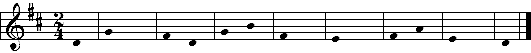 Не обязательно строго придерживаться этих точек, но всё-таки хорошо бы иметь их в виду.Совет третий. Сохраняя общую форму мелодии (как в строгих вариациях), придумайте какие-нибудь новые ритмические рисунки, можете даже изменить размер и лад (изменить мажор на минор). Совет четвертый. Последняя вариация - финальная  должна быть самой яркой, стремительной и виртуозной. Она может быть не привязана к жанру.ТемаБыстро, весело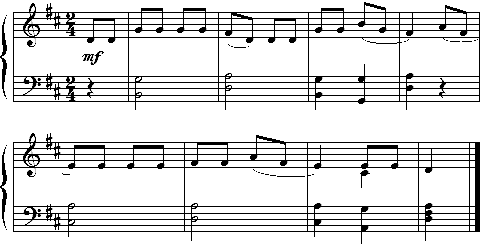 Инструмент проверкибаллКритерииОбучающиесяОбучающиесяОбучающиесяОбучающиесяОбучающиесябаллКритерии12345допускУчаствует в работе группыПроцедураПроцедураПроцедураПроцедураПроцедураПроцедураПроцедура0Нарушает процедуру, уводит обсуждение в сторону от поставленных вопросов или задачи групповой работы1Не соблюдает заданную процедуру, но соблюдают очередность высказываний1Не следует вопросам для обсуждения \ группа не договорилась о вопросах для обсуждения,
 но высказывается в соответствии с задачей групповой работы2Следует процедуре обсуждения2Предлагает вопросы для обсуждения в процессе групповой работы, если группа не договорилась о вопросах для обсуждения в начале работы2Фиксирует решение по одному из вопросов и предлагает переход к следующему вопросу 3Ведет обсуждение в соответствии с заданной процедурой и вопросами3Следит за регламентом3Предлагает вопросы для обсуждения в соответствии с задачей групповой работы3Относится к вопросам для обсуждения, предложенным другими членами группы, в соответствии с задачей групповой работы3Следит за тем, чтобы были обсуждены все вопросыСодержаниеСодержаниеСодержаниеСодержаниеСодержаниеСодержаниеСодержание0Высказывает идеи, не соответствующие задаче групповой работы и вопросам для обсуждения0Продавливает свою позицию, переходя на личности, используя некоммуникативные средства1Предлагает идею, соответствующую цели обсуждения без объяснений1Принимает / отвергает идею без объяснений2Предлагает идею, объясняя ее 2Предлагает идею, аргументируя ее состоятельность2Объясняет отношение к идее другого участника3Задает вопрос на уточнение идеи другого участника3Аргументирует принятие \ непринятие идеи другого участникаРезультативностьРезультативностьРезультативностьРезультативностьРезультативностьРезультативностьРезультативность0Решение не достигнуто1Приняли решение стихийно или приняли единоличное решение.Решение не соответствует заданию или покрывает менее половины требуемого, в выступлении имеются существенные недочеты2Заявленное решение не согласовано всемиРешение соответствует заданию, неполное, в выступлении имеются недочеты3Договорились о решении.Решение соответствует заданию, полное и представлено в выступлении